МУНИЦИПАЛЬНОЕ ОБРАЗОВАНИЕ ГОРОД КРАСНОДАРМУНИЦИПАЛЬНОЕ АВТОНОМНОЕ ОБЩЕОБРАЗОВАТЕЛЬНОЕ УЧРЕЖДЕНИЕ МУНИЦИПАЛЬНОГО ОБРАЗОВАНИЯ ГОРОД КРАСНОДАР СРЕДНЯЯ ОБЩЕОБРАЗОВАТЕЛЬНАЯ ШКОЛА №2 ИМЕНИ ГАЛИНЫ БУЩИКТворческий проектПопуляризация детектива как литературного жанра в современном мире.Работу выполнила:Кивва Анастасия Максимовнаученица 9 «А» классаРуководитель:учитель русского языка и литературы,Вислогузов Виктор Константиновичг. Краснодар, 2022ВведениеВ наши дни многие читатели, а также эксперты в области литературы игнорируют детективы и не воспринимают их, как что-то серьёзное и достойное. Чаще всего об этом жанре пишут в контексте разгромных рецензий на «низкопробную литературу». Так или иначе, люди стали подхватывать мысль о несерьёзностидетективах, и сейчас это мнение укоренилось в обществе. Пора бороться со стереотипами! Здесь как раз и поможет мой проект. Он познакомит людей с историей и особенностями жанра, а также даст возможность выяснить, правда ли детективы в наше время превратились во «второсортное чтиво».АктуальностьЧитаете ли Вы детективы? Или, может, следите за новинками современных авторов? Нет?Актуальность проекта заключается в том, что детектив сейчас находится в довольно трудном положении. Несмотря на высокий уровень продаж, произведения этого жанра не воспринимаются, как серьёзная литература. Я опровергну литературные мифы и поделюсь богатствами детектива.Цель. Популяризировать детективный жанр в современном мире.Задачи:изучить статистику чтения в мире и провести опрос среди учеников школы, чтобы узнать, каково отношение к детективам у современной молодёжи;изучить жанровые каноны детектива, его особенности;составить план по популяризации детективного жанра;создать образовательный канал и вести активную деятельность популяризации детектива.Предполагаемые результатыЯ планирую изучить, какую роль детектив играет сейчас в мире литературы, а также поспособствовать популяризации этого жанра в современном обществе по средствам создания образовательного канала и проведения школьных мероприятий.Сфера примененияДанный проект ориентирован на лиц любой возрастной категории.  Детективы пишут как для взрослых, так и для детей. Любой, кто захочет познакомиться с жанром поближе, сможет найти для себя много новой и интересной информации. НовизнаНовизна проекта заключается в том, что разработанный мной проект поднимает довольно интересную, но непопулярную тему, способствует распространению детективов среди людей, а также развеивает литературные мифы.1. Изучение положения детектива в современном мире1.1. Изучение статистики чтения в миреДетектив (англ. detective, от лат, detego — раскрываю, разоблачаю) — преимущественно литературный (и кинематографический) жанр, произведения которого описывают процесс расследования загадочных и запутанных историй. Обычно в качестве такой истории выступает преступление. В детективных рассказах конфликт строится на столкновении добра и зла, справедливости и беззакония. (В большинстве случаев торжествует справедливость).Существенной особенностью детектива является то, что действительные обстоятельства происшествия не сообщаются читателю, во всей полноте до завершения расследования. Вместо этого автор проводит читателя через процесс расследования с возможностью на каждом его этапе строить собственные версии и оценивать известные факты. Если произведение изначально описывает все детали происшествия, либо происшествие не содержит в себе ничего необычного, загадочного, то его уже следует относить не к чистому детективу, а к родственным жанрам.Из-за довольно специфических характеристик произведения жанра редко воспринимаются читателями, как достойная всесторонняя литература, которая может обогатить сознание и преподать урок. Да, вероятно, детектив не так универсален и не станет «настольной книгой» человека (хотя здесь всё зависит только от человека и произведения). Однако не стоит его так недооценивать. Детективы умеют удивлять!Однако у каждого человека есть своя точка зрения и свое мнение. Для этого и необходимо вывести объективный взгляд на жанр и понять, какое место в литературе он сейчас занимает.Поэтому на первом этапе проекта я выясню, сколько читают в мире и какие жанры предпочитают.Институтом GfKв 17 странах мира был проведён опрос, определивший, как много читают люди из тех или иных государств.Приведённая ниже статистика отображает числочитающих ежедневно или 1 раз в неделю (таблица 1).Таблица 1 – Статистика числа читающих ежедневно или 1 раз в неделю.Россия с результатом в 59% оказалась на втором месте, по количеству прочитанной литературы уступив только Китаю. В информационную эпоху, когда люди стали «рабами» своих гаджетов, прекрасный показатель. А кто же стоит за этими 59%?В наши дни принято считать, что молодёжь читает крайне мало или вообще не читает. Так ли это? Для разрешения поставленного вопроса я изучила множество статистик чтения российских граждан из различных возрастных групп (таблица 2). Таблица 2 – Статистика чтения россиян из различных возрастных групп.Из таблицы видно, что процент ежедневного чтения варьируется от 25 до 38 процентов у всех возрастных групп. Значит, даже сейчас люди, несмотря на дела и заботы, успевают уделить время хотя бы двум-трёмстраницам хорошей книги. Но что именно они читают: какие направления предпочитают? Если опираться на статистику книжных продаж, можно составить следующий рейтинг самых востребованных литературных направлений в России:1.  Фэнтези.2.  Женский роман.3. Детективы.4. Кулинария.5. Книги для детей.6. Учебная и образовательная литература, литература по саморазвитию.7.  Бизнес-книга.8. Эзотерика.9. Мистический роман.10. Патриотические и псевдоисторические романы.Детектив занял третье место в рейтинге. Да, он действительно хорошо продаётся и имеет популярность среди россиян, однако количество не всегда говорит о качестве.1.2. Проведение опроса среди учениковПеред тем, как делать выводы, я решила провести опрос в различных классах моей школы, чтобы ознакомиться с объективным независимым мнением современных читателей. (См. приложение № 1)Рисунок 1 – Опрос учеников школы об их отношении к детективу.По результатам опроса видно, что:1 – 46% не читали детективы, однако имеют желание при случае ознакомиться с этими произведениями.2 – 33% не читали детективные произведения и не хотят .3 – 12% уже знакомы с жанром, но боле читать детективы не хотят.4 – и только 9% являются любителями детективных произведений.	Это лишь доказывает, что детективы, несмотря на свою окупаемость, в современном мире утратили былую популярность. Их больше не воспринимают, как что-то серьёзное, относятся к жанру, как к бездумному развлечению. С одной стороны, в этом нет ничего плохого, ведь людям необходимо отдыхать. Но с другой… Разве детективные произведения не несут в себе ничего более важного?  Сколько чудесных произведений написаны именитыми авторами в детективном жанре, но никто не обращает на них внимания, предпочитая беспричинно винить детективы в глупости, занудстве и несерьёзности.Возможно, главная причина, по которой многие не воспринимают этот жанр всерьёз, состоит в том, что детективы нравственны. Есть хорошие и плохие персонажи, которых обычно не так уж сложно отличить. В детективе могут присутствовать эпизоды, наполненные болью и терзаниями, особенно если жертва или убийца – симпатичный персонаж. Но почти всегда виновные наказаны, невинные же в безопасности.Иногда убийцам сочувствуешь больше, чем их жертвам, что ставит под сомнение моральные представления читателей. В большинстве книг, так или иначе, достигается приближение справедливости. Именно поэтому многие называют детективы наивными, считая, что их попросту обманули.Конечно, в реальной жизни справедливость и, правда, не всегда торжествуют, но авторы и читатели детективов верят, что она действительно должна победить.Проблема восприятия детектива также во многом осложняется непросвещённостью молодого поколения в этой области. В первую очередь, именно в учебных заведениях дети и подростки получают большую часть своих знаний. И, к сожалению, если открыть учебники по литературе за 5-9 классы, то можно найти лишь несколько страниц, которые рассказывают ученикам о детективе в общих чертах. Совершенно естественно, что молодые люди не могут заинтересоваться этим жанром, ничего не зная о нём. Если же подводить черту первого этапа проекта, можно заключить, что детектив – это продаваемый жанр.Но вопреки своей популярности, в литературном обществе он имеет сомнительную репутацию. Необходимо популяризировать детективный жанр, в первую очередь, среди молодого поколения: показать, насколько могут быть интересны детективы, познакомить с историей и особенностями жанра, а главное, сподвигнуть на самостоятельное дальнейшее изучение.Для этого я и собираюсь создать образовательный канал в какой-либо популярной социальной сети. 2.Изучение жанровых канонов детектива и его особенностей2.1. Присутствие загадочного происшествия и его расследованиеНа втором этапе проекта, прежде чем непосредственно приступить к созданию канала, я изучила теорию жанра и его особенности.Произведения детективного жанра довольно легко отличить от других по трем ключевым обязательным признакам.Одним из них является присутствие загадочного происшествия и его расследования.Наиболее часто описываемое происшествие — это преступление, хотя существуют детективы, в которых расследуются события, не являющиеся преступными (в пяти рассказах из восемнадцати рассказах «Записок о Шерлоке Холмсе», безусловно, относящихся к жанру детектива нет преступлений). Действительные обстоятельства в детективах происшествия не раскрываются читателю до окончания расследования во всей полноте. Вместо этого читателя проводят через процесс расследования и дают  возможность на каждом его этапе строить собственные версии и оценивать известные факты. К чистому детективу относят только произведения, в которых изначально описывают все детали происшествия вместе с необычными, загадочными вплетениями.2.2. Определённый набор действующих лицВторой обязательный признак детективного жанра - стандартный набор действующих лиц.Если в произведениях других жанров состав героев разнообразен, то в детективномон, чаще всего, строго ограничен.Сыщик Он непосредственно занимается расследованием. В качестве сыщика могут выступать самые разные люди: служащие правоохранительных органов, частные детективы, родственники, друзья, знакомые пострадавших, иногда — совершенно случайные люди. Сыщик не может оказаться преступником. Его фигура — центральная в детективе.Преступник - главный противник сыщика.Он совершает преступление, заметает следы, пытается противодействовать следствию. В классическом детективе фигура преступника явно обозначается лишь в конце расследования, до этого момента он может быть свидетелем, подозреваемым или потерпевшим. Иногда действия преступника описываются и по ходу действия, но таким образом, чтобы не раскрыть его личность и не сообщить читателю сведений, которые нельзя было бы получить в ходе расследования из других источников.Потерпевший. Против него направлено преступление, или же именно он страдает в результате загадочного происшествия. Один из стандартных вариантов развязки детектива - потерпевший сам оказывается преступником.Свидетели.Они имеют важную роль в расследовании. Это лица, обладающие какими-либо сведениями о предмете расследования. Преступник нередко впервые показывается в описании расследования как один из свидетелей.Компаньон детектива.Этот герой оказывает помощь сыщику. Зачастую является его верным другом или правой рукой. Компаньон детектива участвует в расследовании, но не обладает способностями и знаниями детектива. Он может оказывать техническую помощь в расследовании, но главная его задача - более подробно и живо показать выдающиеся способности сыщика на фоне среднего уровня обычного человека. Кроме того, компаньон нужен, чтобы задавать главному герою вопросы и выслушивать его объяснения, давая читателю возможность проследить ход мыслей детектива и обращая внимание на отдельные моменты, которые сам читатель мог бы упустить.Классические примеры таких компаньонов - доктор Уотсон у Конан Дойла и Артур Гастингс уАгатыКристи.Консультанты.Это люди, обладающие выраженными способностями к ведению расследования, но сами в нём непосредственно не участвуют.  Похожую роль играют и помощники. Они не ведут расследования, но обеспечивает сыщика сведениями, которые добывает сам (это может быть эксперт-криминалист).Подозреваемые.По ходу расследования именно их обвиняют в совершении преступления и бросают тень на их добрые имена. Чаще всего никто из подозреваемых не является виновным.Однако некоторые авторы поступают со своими подозреваемыми более жестоко. Например, истории мисс Марпл неоднократно подтверждают, что «в жизни обычно именно тот, кого заподозрили первым, и есть преступник».2.3. Роль читателяЕму отведена особая роль. Читатель активно участвует в расследовании, а не просто читает об этом книжку. Хороший детектив написан так, чтобы вовлечь читателя в поиски разгадки преступления. Он также получает определенную информацию, вместе с сыщиком изучает улики, строит собственные версии, делает выводы и сам же потом опровергает их или читает эти опровержения в книге.Одним из условий успешного детектива является то, что читатель не должен знать больше сыщика. Шансы на раскрытие преступления у сыщика и читателя должны быть равные.2.4. Логичность повествованияАвтор излагает свои мысли четко и больше обращает внимание на окружающую обстановку, нежели на самих героев. Детективы подчас написаны несколько сухо и сдержанно, чего не наблюдается в произведениях других литературных жанров. Это объясняется тем, что основная задача детектива - расследование главной тайны, логического сопоставления фактов. Автор описывает обыденную обстановку. Читатель уверенно ориентируется в событиях повествования и знает всех персонажей, которые фигурируют в истории. В детективе почти всегда есть преступление. Автор активно вовлекает читателя в процесс его расследования. Ему известны все факты, которые позволяют самостоятельно складывать головоломку событий. 2.5. Творчество Эдгара Алана ПоПервые произведения, содержащие в себе вышеуказанные особенности, появились задолго до формирования жанра Эдгаром По. В романе Уильяма Годвина (1756 — 1836) «Приключения Калеба Вильямса» (1794) один из центральных героев — сыщик-любитель. Большое влияние на развитие детективной литературы также оказали «Записки» Э. Видока, опубликованные в 1828. Однако именно Эдгар По создал первого Великого Сыщика — сыщика-любителя Дюпена из рассказа «Убийство на улице Морг». Дюпен впоследствии породил Шерлока Холмса и пастера Брауна (Честертон), Лекока (Габорио) и мистера Каффа (Уилки Коллинз). Кроме того, именно в новеллистике ЭдгараПо впервые появляется детективный герой – отчасти маргинальный интеллектуал-одиночка, ведущий расследование, образ которого будет активно эксплуатироваться впоследствии в классическом детективе (достаточно вспомнить, например, рассказы Г.К. Честертона и А. Конан Дойла). Подчеркнем, что именно у Э. По впервые были объединены черты, отдельно встречавшиеся и ранее в художественной прозе, но в совокупности ставшие характерными для детективного жанра: преступление; тайна, лежащая в основе сюжета, и ее разгадка; увлекательность расследования, нередко ведущегося не профессиональным сыщиком; необычайная наблюдательность и нестандартность мышления главного героя, способного распутать самое сложное «дело».2.6. Законы детективного жанраВ позапрошлом веке, да и в начале прошлого детектив считался вполне серьёзным жанром, к которому предъявлялись жесткие требования. И Артура Конан Дойля нередко критиковали за то, что он не всегда их придерживался.Законы детективного жанра были сформулированы английским писателем УиллардомХэттингтоном, писавшим под псевдонимом Стивен Ван Дайн, в 1928 году. Всего в его «своде правил» было 20 законов. Среди них были и такие, о которых современные авторы детективов даже не подозревают. Например:запрещение любовной линии, потому что романтика отвлекает читателя от расследования;каким бы загадочным ни было преступление, его разгадка должна быть исключительно рациональной и не иметь отношения к мистике и сверхъестественным силам;расследование должно проводиться исключительно логическими методами;в детективе запрещались различные чисто литературные приёмы: метафоричность, картины природы, увлечение психологией персонажей и т. д.;преступник должен быть один, в детективе нет места преступным или тайным сообществам.Особенно предостерегались авторы детективов от шаблонных решений. Умный читатель может увидеть разгадку, но она не должна быть слишком очевидной.Современные детективы далеки от этих требований. И не потому, что этот жанр устарел, или писатели стали более небрежными. Дело в том, что детектив всё больше переплетается с разными другими жанрами. Поэтому сейчас принято говорить о наличии в книге детективной линии, хоть сама книга может быть историческим или любовным романом, фэнтези или фантастикой, психологическим триллером или мистикой.3. Составление плана по популяризации детективного жанра3.1. План ведения образовательного каналаВся теория о детективах есть в открытом доступе, однако это не помогает популяризации жанра. Чтобы заинтересовать читателей, необходимо непросто излагать сухие факты, но и делать информацию легко усваиваемой, захватывающей и полезной.Поэтому я, углублённо изучив теорию детективного жанра, выделила основные темы и опорные понятия с целью распространить уже переработанную информацию на будущем образовательном канале.Прежде чем перейти непосредственно к созданию канала, необходимо создать план его развития. Планирование –это важный процесс постановки целей или задач, с оптимальным распределением ресурсов, которые потребуются для их достижения. Любой проект нуждается в качественной подготовке. И чем он сложнее, тем выше необходимость в организации. Любой процесс нуждается в задействовании человеческого потенциала и материальных источников, а также времени. Правильно спрогнозированные до начала работы человеческий потенциал, материальные источники и время позволят избежать пустых потерь в ходе ее выполнения.Исходя из описанных в третьем этапе данных о детективе, я составилаознакомительный план ведения образовательного канала, который представлен ниже в виде таблицы.Таблица 2 – План ведения образовательного канала.Продолжение таблицы № 2.Продолжение таблицы № 2.Это основные темы, с которыми стоит познакомить всех читателей. Они не только погрузят их в загадочный мир детективов, но и подойдут для обычных любознательных людей. В 21-ом веке модно и полезно расширять свой кругозор и обогащать внутренний мир. Образовательный канал позволит сделать это и распространить детективы в современном обществе.4. Популяризаторская деятельность4.1.Создание образовательного каналаНа четвертом этапе проекта я занялась созданием образовательного канала и начала вести активную деятельность для популяризации детективного жанра.Выбрав социальную сеть «Telegram», как основную площадку распространения информации среди людей различного возраста, я завела профессиональный аккаунт в «Telegram» - публичный образовательный каналОфициальное название группы в социальной сети «Детективная шляпа». Там можно найти много интересной информации о детективном жанре, писателях, произведениях. Новые публикации выходят каждые выходные.Многим людям интересны детективы, и аудитория с каждым днём становится всё больше. Чтобы поддержать канал «Детективная шляпа», достаточно открыть свой «Telegram», найти указанный аккаунт и оформить подписку. 4.2. Школьные мероприятияОднако я не останавливаюсь на образовательном канале и провожу в нашей школе встречи единомышленников, викторины и другие мероприятия. Так в январе мы провели встречу, приуроченную ко дню рождения известного детектива Шерлока Холмса, который отмечается 6 января. На мероприятии мы обсудили создание героя, его роль в литературе, поговорили о популярности великого детектива в наши дни и затронули тему многочисленных экранизаций, основанных на произведениях Артура Конан Дойля.Другим наиболее важным и запоминающимся мероприятием стала викторина «Знакомый детектив», которую я организовала вместе с единомышленниками в конце февраля. Отвечая на заданные вопросы, мы проверяли свои знания о детективах, узнавали новое и просто хорошо проводили время. Такие события не только помогают популяризировать детективный жанр среди молодого поколения, но и объединяют людей. Поэтому до конца учебного года уже планируется несколько новых встреч, викторин, конкурсов и классных часов.ЗаключениеВ ходе выполнения проекта мне удалось узнать много нового, в частности, об отношении людей к детективам, изучить справочные материалы по теме детективный жанр. Я смогла структурировать всю полученную информацию и  распространить её в такой социальной сети, как «Telegram».В своей работе я ставила цель:популяризовать детективный жанр в современном мире. Ведение образовательного канала помогло мне в этом, позволило собрать заинтересованную аудиторию и рассказать им больше о зарождении жанра и многом другом. Также была проведена активная деятельность по популяризации детектива в стенах нашей школы №2 имени Галины Бущик: викторины, классные часы и другие мероприятия. Детектив – это не простое «второсортное чтиво», на которое стоит закрывать глаза. У этого жанра очень богатая история, яркие и интересные особенности, о которых пока знают немногие. Важно, что мой проект смог хотя бы среди определённых групп людей распространить информацию и изменить отношение читателей к жанру.Приложение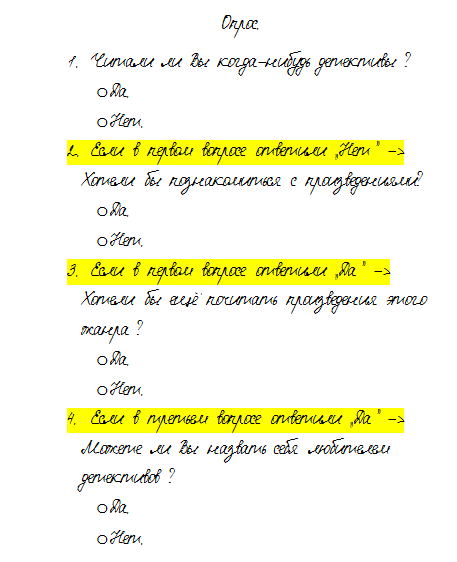 ВозрастЧитают (%)Читают (%)Читают (%)Читают (%)Читают (%)ЕжедневноОдин раз в неделюОдин раз в месяцОчень редкоНикогда15-19 лет31261720620-29 лет26291820730-39 лет28281916940-49 лет25321521750-59 лет38329201Старше 60 лет36401761№Тема публикацииСинопсис публикации1ДетективНе читали Агату Кристи или Эдгара По, поэтому думаете, что не знакомы с детективами? Вы будете удивлены. Этот литературный жанр намного глубже и интереснее, чем может показаться.2Первый детектив в историиОсновоположником жанра детектив называют Эдгара Алана По, несмотря на то, что произведения с похожими сюжетами писали ещё до нашей эры. Однако именно Эдгар По заложил основы, которым следуют многие поколения детективистов, в своём произведении «Убийство на улице Морг». С чего же всё начиналось?3Композиция детективаВ своём произведении «Убийство на улице Морг» Эдгар Алан По смог создать особую композицию, до сих пор характеризующую детективы. Об этом сегодня узнаем подробнее.4Загадочное происшествие в детективеБез чего детектив не может существовать? Верно, преступления играют важную роль в детективных произведениях. Наличие происшествия  и его расследование составляют сюжет детектива. Без загадочного преступления он просто не может существовать.5Логика в детективахХороший детектив – это не боевик с погонями и перестрелками, а настоящая интеллектуальная игра. Логика и точность – вот главные составляющие детектива6Главный герой детективаВпервые детективный герой появляется в новеллистике ЭдгараПо. Тогда он предстает перед читателями как интеллектуал-одиночка, ведущий расследование. Этот образ стал судьбоносным и впоследствии активно использовался (и используется) в классическом детективе.7Стандартный набор действующих лиц детективаКто помогает детективу, с кем он делится своими находками и кому противостоит? Существует так называемый «стандартный набор действующих лиц» вдетективе…8Роль читателя в детективеОдин из самых интересных и оригинальных признаков детектива является роль читателя в произведении. 9Разновидности детективаСуществует множество разновидностей детектива. Задавался ли кто-то при прочтении вопросом, произведение какого жанра или вида читаете? Иногда это бывает очень неожиданно и познавательно.1020 законов Стивена Ван ДайнаВ 19-ом веке и в начале 20-ого детектив считался серьёзным жанром. Поэтому к нему предъявлялись строгие требования. В 1928 году были сформулированы главные законы детективного жанра, которые неукоснительно соблюдали многие именитые авторы.1110 заповедей детективного романаКогда-нибудь слышали о Рональде Ноксе? Нет? А ведь именно он являетсяавтором 10-ти заповедей детектива, о которых и пойдёт речь.12Знаменитые герои детективов и их создателиШерлок Холмс, ЭркюльПуаро, мисс Марпл – эти имена знает весь мир. Но что, а главное, кто стоит за ними?13Детектив вчера и сегодняВремя идёт, и всё меняется. Детективный жанр тоже претерпевает изменения. Какую роль в литературе он сейчас играет, и что же повлияло на детективы?